Instituto de Educação Infantil e Juvenil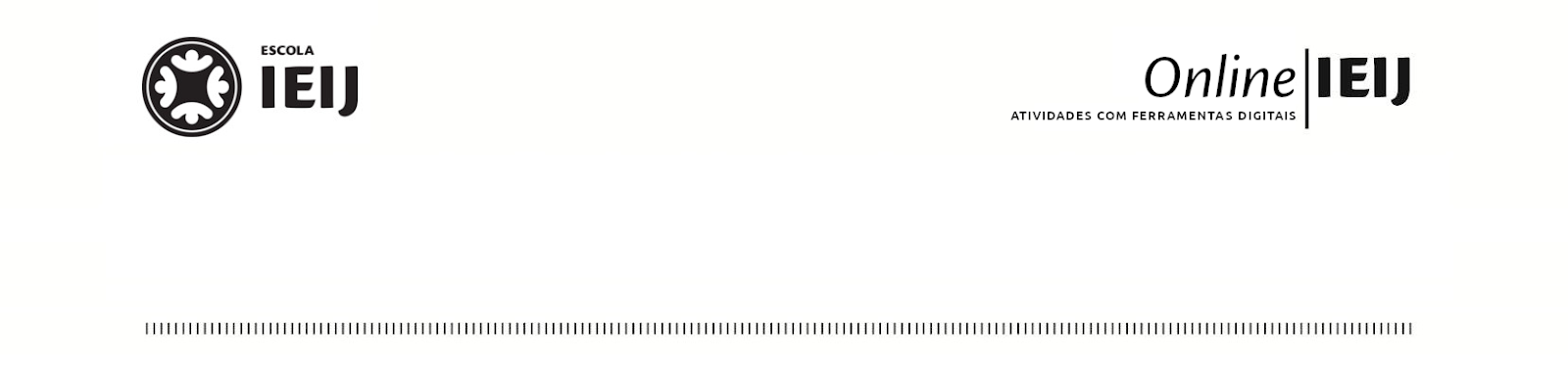 Primavera, 2020. Londrina, 24 de novembro.Nome: _____________________________________  Turma: 7º anoÁrea do conhecimento: Língua Portuguesa | Professor: Fernando LisbôaDesenhoBom dia, querido aluno! Bom dia, querida aluna! hoje faremos a representação literária.Primeiramente, preencha a ficha do livro no quadro a seguir. Depois, escolha um trecho do livro para recontá-lo através de desenho. Você deverá apresentar um resumo do trecho no formulário. Utilize o verso da folha para desenhar, utilizando o material disponível em seu estojo: lápis grafite, caneta ou canetinhas coloridas, lápis de cor, enfim... o seu material definirá a técnica de representação.Caso não tenha lido livros de literatura nesta semana, leia os dois contos anexos. Escolha um deles para realizar a proposta.Bom trabalho e boa semana!Representação literária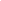 TítuloAutorEditoraPáginas lidasBreve escrita do trecho escolhido